Attorney Certification*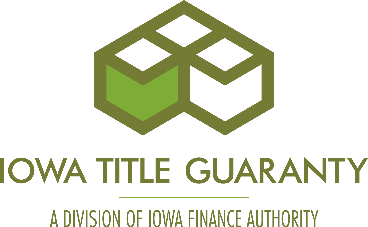 Form 900/901 Report of Title or Post-Closing SearchAbstract/Report No.: 													Abstractor: 														Property Address:  													Legal Description: 																																											Form 900/901 or Post-Closing Search Certification Date & Time: 								I have examined the Form 900/901 Report of Title or Post-Closing Search (hereinafter “Report”) referenced above. It is the opinion of the undersigned, based solely upon the information as provided in the Report, that merchantable fee simple title to the legal description reflected on this Report, as of the effective time and date of the Report, is indefeasibly vested in the grantee(s) shown in the deed described as the Last Grantee, Devisee, or Heir of Record, subject only to the mortgage(s), taxes, special assessments, judgment(s) and other encumbrances shown on the Report. Please be advised that all encumbrances shown on the Report must be satisfied and released of record. Taxes and special assessments, including interest and penalties, must be paid in full. Prior to the issuance of an ITG commitment or certificate, I also require the following matters to be cleared pursuant to the instructions set forth below: 																																														____________________________________________________________________________________________________This opinion is based on examination of those items shown on the Report as of the certificate date referenced above. I offer no opinion as to matters not shown on the Report, including but not limited to: (i) defects of title, (ii) declarations, (iii) covenants, (iv) restrictions, (v) easements, (vi) reservations, (vii) rights, (viii) options, (ix) leases or other rights or claims of parties in possession, (x) encroachments, encumbrances, violations, variations, or adverse circumstances affecting title that would be disclosed by an accurate and complete survey, (xi) plats, including all easements, building setbacks, restrictions, reservations and notations thereon, (xii) local ordinances, and/or (xiii) any other matters that would otherwise be disclosed by full abstracting.This opinion is issued solely for the purpose of obtaining Iowa Title Guaranty coverage on a “non-purchase” (refinances, junior mortgages, and new mortgages securing property already owned by the borrower) residential transactions with a coverage amount of $750,000 or less ($1 million or less if prior to January 1, 2021), unless exception requirements have been satisfied. This opinion may not be relied upon in connection with a purchase transaction or in connection with a payoff or refinance of a real estate installment contract.  Further, this opinion may not be relied upon if the transaction does not meet Iowa Title Guaranty’s Form 900/901 eligibility requirements. I make no representation as to whether the transaction has met the eligibility requirements for use of the Report. Prior to issuing a commitment or certificate, you must consult with the abstractor and Iowa Title Guaranty to confirm the transaction meets the Form 900/901 eligibility requirements.Signature: 								Print Attorney Name: 							ITG Participant #: 							*THIS FORM SHALL NOT BE USED IF THE EXAMINING ATTORNEY IS ALSO THE CLOSER AND/OR FIELD ISSUER. IF THE EXAMINING ATTORNEY IS THE CLOSER AND/OR FIELD ISSUER, THE ATTORNEY HAS AN OBLIGATION TO DETERMINE WHETHER THE TRANSACTION IS ELIGIBLE FOR A FORM 900/901 REPORT OF TITLE.